СОВЕТ МОГОЧИНСКОГО СЕЛЬСКОГО ПОСЕЛЕНИЯМОЛЧАНОВСКИЙ РАЙОН, ТОМСКАЯ ОБЛАСТЬРЕШЕНИЕ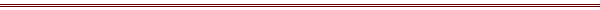 02 декабря 2016									№134с. МогочиноО внесении изменений и дополнений в решение СоветаМогочинского сельского поселения  № 100от 22.07.2015 г. «Об утверждении Уставамуниципального образования Могочинскоесельское поселение» В целях приведения Устава муниципального образования Могочинское сельское поселение Молчановского района Томской области в соответствии с требованиями федерального законодательства, согласно части 1, 3 статьи 14 Устава муниципального образования «Могочинское сельское поселение Молчановского района Томской области» Совет Могочинского сельского поселения  РЕШИЛ:Внести в Устав муниципального образования Могочинского сельского поселения Молчановского района Томской области, принятый решением Совета Могочинского сельского поселения Молчановского района Томской области от 22.07.2015 № 100 изменения и дополнения, согласно приложению к настоящему решению.Направить изменения, внесённые в Устав муниципального образования Могочинское сельское поселение Молчановского района Томской области на государственную регистрацию в Управление Министерства юстиции Российской Федерации по Томской области.Опубликовать настоящее решение в официальном печатном издании «Информационный бюллетень» и разместить на официальном сайте Администрации Могочинского сельское поселения.Настоящее решение вступает в силу со дня государственной регистрации настоящих изменений, внесённых в Устав муниципального образования Могочинское сельское поселение Молчановского района Томской области в Управление Министерства юстиции Российской Федерации по Томской области.Контроль над исполнением настоящего решения возложить на контрольно-правовой комитет Совета Могочинского сельского поселения.Председатель Совета Могочинского сельского поселения, Глава Могочинского сельского поселения			      Детлукова А.В.Приложение к решению Совета Могочинского сельского поселения  года № 134 от 02.12.2016 г.ИЗМЕНЕНИЯ И ДОПОЛНЕНИЯ в Устав муниципального образования «Могочинское сельское поселение Молчановского района Томской области» 1) Внести в статью 5, дополнение, дополнив пунктом 13 следующего содержания:«13) осуществление мероприятий в сфере профилактики правонарушений, предусмотренных Федеральным законом «Об основах системы профилактики правонарушений в Российской Федерации».2) В части 1 статьи 22 слова «Голос Главы поселения учитывается при принятии решений Совета как голос депутата Совета.» исключить. 3) В части 5 статьи 28 слова «осуществляющего свои полномочия на постоянной основе» исключить 4) Статью 31 дополнить частью 3 следующего содержания: «3. Администрация Могочинского сельского поселения является уполномоченным органом на осуществление муниципального земельного контроля. Порядок осуществления муниципального земельного контроля устанавливается нормативными правовыми актами администрации Могочинского сельского поселения.» 